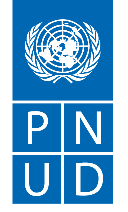 ANNEX 1: SCHEDULE OF REQUIREMENTS BOQs in excel are attached separately with E-Tendering System.Technical specification as per MRS 2021 Tender Drawings are attached separately (E-Tendering System)Qualification of Key personnel to be assigned to the contract. CV of proposed personnel should be submitted. Attach Form -C (Key Personnel Commitment Form), Must meet requirement (Y/N). The Contractor shall arrange the following permanent staff at site: -Delivery Requirements ANNEX 2: QUOTATION SUBMISSION FORMBidders are requested to complete this form, including the Company Profile and Bidder’s Declaration, sign it and return it as part of their quotation along with Annex 3: Technical and Financial Offer. The Bidder shall fill in this form in accordance with the instructions indicated. No alterations to its format shall be permitted and no substitutions shall be accepted. Company ProfileBidder’s DeclarationSignature: 	Name: 	Title:	Date:  	ANNEX 3 & 4: TECHNICAL AND FINANCIAL OFFER – WORKS  This form must be filled, signed and submitted with BidBidders are requested to complete this form, sign it and return it as part of their quotation along with Annex 2 Quotation Submission Form. The Bidder shall fill in this form in accordance with the instructions indicated. No alterations to its format shall be permitted and no substitutions shall be accepted.Technical OfferProvide the following:a brief description of your qualification and capacity that is relevant to the Scope of Works; - Form A a brief method statement and implementation plan; Form Bteam composition and CVs of key personnel - Form CFinancial OfferNote: The Price should be inclusive of applicable Tax(s) if any; UNDP will not provide any tax exemption to the bidder.Compliance with RequirementsAnnex 5: Form of Bid SecurityBid Security must be issued using the official letterhead of the Issuing Bank.Except for indicated fields, no changes may be made on this template.To:	UNDP Representative Rupee AccountWHEREAS [Name and address of Bidder](hereinafter called “the Bidder”) has submitted a Bid to UNDP dated  to execute goods and/or services (hereinafter called “the Bid”):AND WHEREAS it has been stipulated by you that the Bidder shall furnish you with a Bank Guarantee by a recognized bank for the sum specified therein as security if the Bidder:Fails to sign the Contract after UNDP has awarded it; Withdraws its Bid after the date of the opening of the Bids;Fails to comply with UNDP’s variation of requirement, as per ITB instructions; orFails to furnish Performance Security, insurances, or other documents that UNDP may require as a condition to rendering the contract effective.AND WHEREAS we have agreed to give the Bidder such Bank Guarantee:NOW THEREFORE we hereby affirm that we are the Guarantor and responsible to you, on behalf of the Bidder, up to a total of  such sum being payable in the types and proportions of currencies in which the Price Bid is payable, and we undertake to pay you, upon your first written demand and without cavil or argument, any sum or sums within the limits of  without your needing to prove or to show grounds or reasons for your demand for the sum specified therein.This guarantee shall be valid up to 30 days after the final date of validity of bids. SIGNATURE AND SEAL OF THE GUARANTOR BANKSignature: 	_____________________________________________________________Name: 	_____________________________________________________________Title: 	_____________________________________________________________Date:	_____________________________________________________________Name of Bank __________________________________________________________Address ________________________________________________________________[Stamp with official stamp of the Bank] Annex 6: Form for Performance Security(This must be finalized using the official letterhead of the Issuing Bank.  Except for indicated fields, no changes may be made in this template.)To:	UNDP Representative (Rupee) Account, WHEREAS  (hereinafter called “the Contractor”) has undertaken, in pursuance of Contract No.  dated  , to deliver the goods and execute related services  (hereinafter called “the Contract”):AND WHEREAS it has been stipulated by you in the said Contract that the Contractor shall furnish you with a Bank Guarantee by a recognized bank for the sum specified therein as security for compliance with his obligations in accordance with the Contract:AND WHEREAS we have agreed to give the Contractor such a Bank Guarantee:NOW THEREFORE we hereby affirm that we are the Guarantor and responsible to you, on behalf of the Contractor, up to a total of [amount of guarantee] [in words and numbers], such sum being payable in the types and proportions of currencies in which the Contract Price is payable, and we undertake to pay you, upon your first written demand and without cavil or argument, any sum or sums within the limits of [amount of guarantee as aforesaid] without your needing to prove or to show grounds or reasons for your demand for the sum specified therein.This guarantee shall be valid until a date 30 day from the date of issue by UNDP of a certificate of satisfactory performance and full completion of services by the Contractor.SIGNATURE AND SEAL OF THE GUARANTOR BANKDate Name of Bank Address FORM A - Projects in Hand/In-Progress Complete information about all projects in progress [Signature of the Authorized Representative(s) of the Bidder] FORM B – Work Programme – Timeline of Completion Guidance Note: The Work Programme shall be read in conjunction with the Instructions to Bidders, General and Special Conditions of Contract, Statement of Works, and Technical Drawings and shall set forth the Bidder’s best estimate, at the time of preparation of the Bid, of the time(s) required for the various key tasks required to execute the works in accordance with the information provided in the aforementioned Bid Documents.  The key tasks and activities for which execution times are to be detailed in the Work Programme shall include, but not be restricted  to the various activities as specified in the Statement of Works and the Price Schedule etc. Bidders shall add such further details as may, in their assessment, be deemed  necessary to fully clarify the Work Programme and justify overall time required to complete the civil works. Form C: Key Personnel Commitment FormGuidance note: The key personnel commitment form should be printed on company letterhead, signed by the authorized representative(s) of the bidder, dated and stamped. The form should be supplemented by the CVs of the proposed key personnel, copies of their diplomas, and other supporting documents (certifications, membership to professional bodies etc.) as applicable.  To:	UNDPKEY PERSONNEL COMMITMENT FORMWe, the undersigned, undertake to commit the following key personnel whose names and qualifications have been summarized below for the execution of the subject matter civil works. Attached are the signed CVs of the proposed key personnel, along with copies of their diplomas and other supporting documents as applicable.    [Signature of the Authorized Representative(s) of the Bidder with AddressItem NoDescriptionTotal price ASchedule RateBNon-Schedule RateGrand Total DesignationNoMinimum QualificationMin Relevant Work experienceProject Manager01B.Sc Civil Engineer with valid PEC registration5 years or above.Site Supervisor Civil01DAE Civil5 YearsSite supervisor Electrical01DAE Electrical 5 YearsDelivery RequirementsDelivery RequirementsDelivery date and timeWorks Should be Completed in 03 Months from Date of Award of ContractDelivery Terms (INCOTERMS 2020)Customs clearance(must be linked to INCOTERM Not applicableShall be done by:  (where applicable) Supplier/bidder Freight ForwarderExact Address(es) of Delivery Location(s)Distribution of shipping documents (if using freight forwarder)Packing RequirementsTraining on Operations and MaintenanceWarranty PeriodAfter-sales service and local service support requirementsPreferred Mode of TransportName of Bidder:RFQ reference:Date: Item DescriptionItem DescriptionDetailDetailDetailDetailLegal name of bidder or Lead entity for JVsLegal name of bidder or Lead entity for JVsLegal Address, City, CountryLegal Address, City, CountryWebsiteWebsiteYear of RegistrationYear of RegistrationLegal structureLegal structureAre you a UNGM registered vendor?Are you a UNGM registered vendor? Yes   No 								If yes,  Yes   No 								If yes,  Yes   No 								If yes,  Yes   No 								If yes, Quality Assurance Certification (e.g. ISO 9000 or Equivalent) (If yes, provide a Copy of the valid Certificate):Quality Assurance Certification (e.g. ISO 9000 or Equivalent) (If yes, provide a Copy of the valid Certificate): Yes   No                     Yes   No                     Yes   No                     Yes   No                    Does your Company hold any accreditation such as ISO 14001 or ISO 14064 or equivalent related to the environment? (If yes, provide a Copy of the valid Certificate):Does your Company hold any accreditation such as ISO 14001 or ISO 14064 or equivalent related to the environment? (If yes, provide a Copy of the valid Certificate): Yes   No Yes   No Yes   No Yes   NoDoes your Company have a written Statement of its Environmental Policy? (If yes, provide a Copy)Does your Company have a written Statement of its Environmental Policy? (If yes, provide a Copy) Yes   No Yes   No Yes   No Yes   NoDoes your organization demonstrate significant commitment to sustainability through some other means, for example internal company policy documents on women empowerment, renewable energies or membership of trade institutions promoting such issues (If yes, provide a Copy)Does your organization demonstrate significant commitment to sustainability through some other means, for example internal company policy documents on women empowerment, renewable energies or membership of trade institutions promoting such issues (If yes, provide a Copy) Yes   No Yes   No Yes   No Yes   NoIs your company a member of the UN Global Compact Is your company a member of the UN Global Compact  Yes   No Yes   No Yes   No Yes   NoBank InformationBank InformationBank Name: Bank Address: IBAN: SWIFT/BIC: Account Currency: Bank Account Number: Bank Name: Bank Address: IBAN: SWIFT/BIC: Account Currency: Bank Account Number: Bank Name: Bank Address: IBAN: SWIFT/BIC: Account Currency: Bank Account Number: Bank Name: Bank Address: IBAN: SWIFT/BIC: Account Currency: Bank Account Number: Previous relevant experience: 3 contractsBidder must provide 3 contracts/Purchase Orders (Civil Works) and Completion Certificate issued by Clients of Value min. PKR 12 million (each) Completed in last 5 Years.)Previous relevant experience: 3 contractsBidder must provide 3 contracts/Purchase Orders (Civil Works) and Completion Certificate issued by Clients of Value min. PKR 12 million (each) Completed in last 5 Years.)Previous relevant experience: 3 contractsBidder must provide 3 contracts/Purchase Orders (Civil Works) and Completion Certificate issued by Clients of Value min. PKR 12 million (each) Completed in last 5 Years.)Previous relevant experience: 3 contractsBidder must provide 3 contracts/Purchase Orders (Civil Works) and Completion Certificate issued by Clients of Value min. PKR 12 million (each) Completed in last 5 Years.)Previous relevant experience: 3 contractsBidder must provide 3 contracts/Purchase Orders (Civil Works) and Completion Certificate issued by Clients of Value min. PKR 12 million (each) Completed in last 5 Years.)Previous relevant experience: 3 contractsBidder must provide 3 contracts/Purchase Orders (Civil Works) and Completion Certificate issued by Clients of Value min. PKR 12 million (each) Completed in last 5 Years.)Name of previous contractsClient & Reference Contact Details including e-mailClient & Reference Contact Details including e-mailContract ValuePeriod of activity Types of activities undertakenYesNoRequirements and Terms and Conditions: I/We have read and fully understand the RFQ, including the RFQ Information and Data, Schedule of Requirements, the General Conditions of Contract, and any Special Conditions of Contract. I/we confirm that the Bidder agrees to be bound by them.I/We confirm that the Bidder has the necessary capacity, capability, and necessary licenses to fully meet or exceed the Requirements and will be available to deliver throughout the relevant Contract period.Ethics: In submitting this Quote I/we warrant that the bidder: has not entered into any improper, illegal, collusive or anti-competitive arrangements with any Competitor; has not directly or indirectly approached any representative of the Buyer (other than the Point of Contact) to lobby or solicit information in relation to the RFQ ;has not attempted to influence, or provide any form of personal inducement, reward or benefit to any representative of the Buyer. I/We confirm to undertake not to engage in proscribed practices, , or any other unethical practice, with the UN or any other party, and to conduct business in a manner that averts any financial, operational, reputational or other undue risk to the UN and we have read the United Nations Supplier Code of Conduct :https://www.un.org/Depts/ptd/about-us/un-supplier-code-conduct and acknowledge that it provides the minimum standards expected of suppliers to the UN.Conflict of interest: I/We warrant that the bidder has no actual, potential, or perceived Conflict of Interest in submitting this Quote or entering a Contract to deliver the Requirements. Where a Conflict of Interest arises during the RFQ process the bidder will report it immediately to the Procuring Organisation’s Point of Contact.Prohibitions, Sanctions:  l/We hereby declare that our firm, its affiliates or subsidiaries or employees, including any JV/Consortium members or subcontractors or suppliers for any part of the contract is not under procurement prohibition by the United Nations, including but not limited to prohibitions derived from the Compendium of United Nations Security Council Sanctions Lists and have not been suspended, debarred, sanctioned or otherwise identified as ineligible by any UN Organization or the World Bank Group or any other international Organization.Bankruptcy: l/We have not declared bankruptcy, are not involved in bankruptcy or receivership proceedings, and there is no judgment or pending legal action against them that could impair their operations in the foreseeable future.Offer Validity Period: I/We confirm that this Quote, including the price, remains open for acceptance for the Offer Validity.  I/We understand and recognize that you are not bound to accept any Quotation you receive, and we certify that the goods offered in our Quotation are new and unused.By signing this declaration, the signatory below represents, warrants and agrees that he/she has been authorised by the Organization/s to make this declaration on its/their behalf.Name of Bidder:RFQ reference:Date: Currency of the Quotation: INCOTERMS: Currency of the Quotation: INCOTERMS: Currency of the Quotation: INCOTERMS: Item NoDescriptionTotal price ASchedule RateBNon Schedule RateGrand Total You ResponsesYou ResponsesYou ResponsesYes, we will complyNo, we cannot complyIf you cannot comply, pls. indicate counter - offerFull Compliance of Bid to the Technical Requirements in Terms of Complete BOQs Must meet requirement (Y/N)Form A - Projects in Hand/in progress (Y/N)Appropriateness of the Implementation Timetable (Form-B) to the Project Schedule/Completion Time in 04 MonthsMust Meet Requirement (Y/N)Qualification of Key Personnel to be assigned to Project (Form-C). Must Meet Requirement (Y/N)Validity of Quotation (90 Days)Payment termsOther requirements [pls. specify]I, the undersigned, certify that I am duly authorized to sign this quotation and bind the company below in event that the quotation is accepted.I, the undersigned, certify that I am duly authorized to sign this quotation and bind the company below in event that the quotation is accepted.Exact name and address of companyCompany NameAddress: 			Phone No.:		Email Address:	Authorized Signature: 									Date:				Name:			Functional Title of Authorised Signatory:		Email Address: 	S. No.Name of the Employer / ClientName and location of projectAmount of the contract (PKR)Project start Datescheduled completion DatesProject type:Building,  Sewage,  Water,  Roads, etcCompletion percentage(%)Name of the assigned staff (provide separate list assigned with each project)TasksWeekWeekWeekWeekWeek0101WeekWeekWeekWeekWeek0202WeekWeekWeekWeekWeek0303WeekWeekWeekWeekWeek0404WeekWeekWeekWeekWeek0505WeekWeekWeekWeekWeek0606123456712345671234567123456712345671234567Mobilise Personnel and Equipment; and set-up Site FacilitiesMobilise Personnel and Equipment; and set-up Site FacilitiesMobilise Personnel and Equipment; and set-up Site FacilitiesMobilise Personnel and Equipment; and set-up Site FacilitiesMobilise Personnel and Equipment; and set-up Site FacilitiesMobilise Personnel and Equipment; and set-up Site FacilitiesMobilise Personnel and Equipment; and set-up Site FacilitiesMobilise Personnel and Equipment; and set-up Site FacilitiesMobilise Personnel and Equipment; and set-up Site FacilitiesMobilise Personnel and Equipment; and set-up Site FacilitiesMobilise Personnel and Equipment; and set-up Site FacilitiesMobilise Personnel and Equipment; and set-up Site FacilitiesMobilise Personnel and Equipment; and set-up Site FacilitiesMobilise Personnel and Equipment; and set-up Site FacilitiesMobilise Personnel and Equipment; and set-up Site FacilitiesMobilise Personnel and Equipment; and set-up Site FacilitiesMobilise Personnel and Equipment; and set-up Site FacilitiesMobilise Personnel and Equipment; and set-up Site FacilitiesMobilise Personnel and Equipment; and set-up Site FacilitiesMobilise Personnel and Equipment; and set-up Site FacilitiesMobilise Personnel and Equipment; and set-up Site FacilitiesMobilise Personnel and Equipment; and set-up Site FacilitiesMobilise Personnel and Equipment; and set-up Site FacilitiesMobilise Personnel and Equipment; and set-up Site FacilitiesMobilise Personnel and Equipment; and set-up Site FacilitiesMobilise Personnel and Equipment; and set-up Site FacilitiesMobilise Personnel and Equipment; and set-up Site FacilitiesMobilise Personnel and Equipment; and set-up Site FacilitiesMobilise Personnel and Equipment; and set-up Site FacilitiesMobilise Personnel and Equipment; and set-up Site FacilitiesMobilise Personnel and Equipment; and set-up Site FacilitiesMobilise Personnel and Equipment; and set-up Site FacilitiesMobilise Personnel and Equipment; and set-up Site FacilitiesMobilise Personnel and Equipment; and set-up Site FacilitiesMobilise Personnel and Equipment; and set-up Site FacilitiesMobilise Personnel and Equipment; and set-up Site FacilitiesMobilise Personnel and Equipment; and set-up Site FacilitiesMobilise Personnel and Equipment; and set-up Site FacilitiesMobilise Personnel and Equipment; and set-up Site FacilitiesMobilise Personnel and Equipment; and set-up Site FacilitiesMobilise Personnel and Equipment; and set-up Site FacilitiesMobilise Personnel and Equipment; and set-up Site FacilitiesMobilise Personnel and Equipment; and set-up Site Facilities1.11.2Construction worksConstruction worksConstruction worksConstruction worksConstruction worksConstruction worksConstruction worksConstruction worksConstruction worksConstruction worksConstruction worksConstruction worksConstruction worksConstruction worksConstruction worksConstruction worksConstruction worksConstruction worksConstruction worksConstruction worksConstruction worksConstruction worksConstruction worksConstruction worksConstruction worksConstruction worksConstruction worksConstruction worksConstruction worksConstruction worksConstruction worksConstruction worksConstruction worksConstruction worksConstruction worksConstruction worksConstruction worksConstruction worksConstruction worksConstruction worksConstruction worksConstruction worksConstruction works2.12.22.3Add  WeeksAdd  WeeksAdd  WeeksAdd  WeeksAdd  WeeksAdd  WeeksAdd  WeeksAdd  WeeksAdd  WeeksAdd  WeeksAdd  WeeksAdd  WeeksAdd  WeeksAdd  Weeks2.4asasasasasasasasasasasasasas2.5necessarynecessarynecessarynecessarynecessarynecessarynecessarynecessarynecessarynecessarynecessarynecessarynecessarynecessary2.6#Key PersonnelMinimum Requirements by UNDP Staff proposed by the Contractor Name and Last NameEducation (Degree)Years of Similar Work Experience123